Campus: GuarulhosCampus: GuarulhosCampus: GuarulhosCurso (s): FilosofiaCurso (s): FilosofiaCurso (s): FilosofiaUnidade Curricular (UC): Filosofia da Lógica: Lógica FilosóficaUnidade Curricular (UC): Filosofia da Lógica: Lógica FilosóficaUnidade Curricular (UC): Filosofia da Lógica: Lógica FilosóficaUnidade Curricular (UC): Philosophy of Logic: Philosophical LogicUnidade Curricular (UC): Philosophy of Logic: Philosophical LogicUnidade Curricular (UC): Philosophy of Logic: Philosophical LogicUnidade Curricular (UC): [Nome da UC em espanhol - opcional]Unidade Curricular (UC): [Nome da UC em espanhol - opcional]Unidade Curricular (UC): [Nome da UC em espanhol - opcional]Código da UC: 2694Código da UC: 2694Código da UC: 2694Docente Responsável/Departamento: Pedro SantosDocente Responsável/Departamento: Pedro SantosContato (e-mail) (opcional): 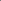 Docente(s) Colaborador(es)/Departamento(s): Docente(s) Colaborador(es)/Departamento(s): Contato (e-mail) (opcional): Ano letivo: Termo: 8Turno: Nome do Grupo/Módulo/Eixo da UC (se houver): Idioma em que a UC será oferecida: (  x) Português(  ) English(  ) Español(  ) Français(  ) Libras(  ) Outros:UC:( x ) Fixa(  ) Eletiva(  ) OptativaOferecida como:( x ) Disciplina
(  ) Módulo
(  ) Estágio (  ) Outro Oferta da UC: (  ) Semestral ( x ) AnualAmbiente Virtual de Aprendizagem: (  ) Moodle
(  ) Classroom(  ) Outro (  ) Não se aplica Ambiente Virtual de Aprendizagem: (  ) Moodle
(  ) Classroom(  ) Outro (  ) Não se aplica Ambiente Virtual de Aprendizagem: (  ) Moodle
(  ) Classroom(  ) Outro (  ) Não se aplica Pré-Requisito (s) - Indicar Código e Nome da UC: Pré-Requisito (s) - Indicar Código e Nome da UC: Pré-Requisito (s) - Indicar Código e Nome da UC: Carga horária total (em horas): Carga horária total (em horas): Carga horária total (em horas): Carga horária teórica (em horas): 73Carga horária prática (em horas): 17Carga horária de extensão (em horas): Se houver atividades de extensão, indicar código e nome do projeto ou programa vinculado na Pró-Reitoria de Extensão e Cultura (Proec): Se houver atividades de extensão, indicar código e nome do projeto ou programa vinculado na Pró-Reitoria de Extensão e Cultura (Proec): Se houver atividades de extensão, indicar código e nome do projeto ou programa vinculado na Pró-Reitoria de Extensão e Cultura (Proec): Ementa:A unidade curricular propõe examinar o lugar da lógica nos quadros de pensamento da História da Filosofia, as modalidades e formas do pensamento, abrindo o campo da reflexão sobre o pensamento analítico, suas modalidades antigas e contemporâneasEmenta:A unidade curricular propõe examinar o lugar da lógica nos quadros de pensamento da História da Filosofia, as modalidades e formas do pensamento, abrindo o campo da reflexão sobre o pensamento analítico, suas modalidades antigas e contemporâneasEmenta:A unidade curricular propõe examinar o lugar da lógica nos quadros de pensamento da História da Filosofia, as modalidades e formas do pensamento, abrindo o campo da reflexão sobre o pensamento analítico, suas modalidades antigas e contemporâneasConteúdo programático: I. A concepção russelliana de Lógica FilosóficaII. Esboço da história da Lógica antes de FregeIII. Frege: Conceito e ObjetoIV. Russell: Teoria dos Tipos LógicosV. Wittgenstein: Lógica e MetafísicaVI. Carnap: modalidade e mundos possíveisVII. Tarski 1): Definição de verdadeVIII. Tarski 2): Definição de logicalidadeIX. Quine: extensionalidade e ontologiaX. Prior 1): Quantificação e existênciaXI. Prior 2): Lógica temporalXII. Tópicos adicionais:a) Lógica Pluralb) Lógica infinitáriac) GroundingConteúdo programático: I. A concepção russelliana de Lógica FilosóficaII. Esboço da história da Lógica antes de FregeIII. Frege: Conceito e ObjetoIV. Russell: Teoria dos Tipos LógicosV. Wittgenstein: Lógica e MetafísicaVI. Carnap: modalidade e mundos possíveisVII. Tarski 1): Definição de verdadeVIII. Tarski 2): Definição de logicalidadeIX. Quine: extensionalidade e ontologiaX. Prior 1): Quantificação e existênciaXI. Prior 2): Lógica temporalXII. Tópicos adicionais:a) Lógica Pluralb) Lógica infinitáriac) GroundingConteúdo programático: I. A concepção russelliana de Lógica FilosóficaII. Esboço da história da Lógica antes de FregeIII. Frege: Conceito e ObjetoIV. Russell: Teoria dos Tipos LógicosV. Wittgenstein: Lógica e MetafísicaVI. Carnap: modalidade e mundos possíveisVII. Tarski 1): Definição de verdadeVIII. Tarski 2): Definição de logicalidadeIX. Quine: extensionalidade e ontologiaX. Prior 1): Quantificação e existênciaXI. Prior 2): Lógica temporalXII. Tópicos adicionais:a) Lógica Pluralb) Lógica infinitáriac) GroundingObjetivos: Introduzir os alunos à lógica filosófica, tomada como a disciplina que se pergunta pelas formas lógicas fundamentais. Objetivos: Introduzir os alunos à lógica filosófica, tomada como a disciplina que se pergunta pelas formas lógicas fundamentais. Objetivos: Introduzir os alunos à lógica filosófica, tomada como a disciplina que se pergunta pelas formas lógicas fundamentais. Metodologia de ensino: Avaliação: Bibliografia: Básica: Cezar A. Mortari, Introdução à Lógica, Nova Edição Revista e Ampliada, UNESPGottlob Frege: Conceitografia, EDURBertrand Russell: The Principles of Mathematics---: Principia Mathematica---: Introduction to Mathematical PhilosophtLudwig Wittgenstein: Tractatus Logico-Philosphicus, EduspRudolph Carnap: Meaning and NecesityAlfred Tarski, A Concepção Semântica de Verdade, UnespWillard V. O. Quine: Palavra e ObjetoComplementar:Salvatore Florio & Oystein Linnebo: The Many and the One, OxfordOwnen, Griffiths & A. C. Paseau: One True Logic, OxfordCronograma (opcional): 